Bywell CE Junior School	Year 3 Learning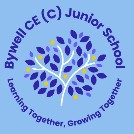 English    We have completed our planning for our independent write: The Stone Age Boy. We will     spend 3 days writing our versions of The Stone Age Boy. We will be focusing on the     Neolithic period. We will end the week with editing our writing.    SpellingWe will continue with phonics and RWI spellings sessions. ReadingOur teaching text this week using Cracking Comprehension is a non-fiction text about mountains focusing on retrieval and inference skills in order to answer specific questions within a text. We will then complete a practice text which will be all about coasts. MathsWe will be continuing with addition and subtraction. We will be estimating answers, using inverse operations and making decisions. We will then start our new unit: multiplication and division, We will begin with understanding equal groups and making arrays. INTERFAITH WEEK Inter Faith Week 2023 will take place from Sunday 12 - Sunday 19 November.Each year, Inter Faith Week begins on Remembrance Sunday, and runs until the following Sunday. It is hoped that the additional Sunday provides the opportunity for other weekend events to take place as well as those linked to Remembrance Sunday. Remembrance Sunday was chosen as a start day to encourage people to remember together the contributions of all faiths and none, and to consider how best to create a just, peaceful, and harmonious world. We will be celebrating Inter Faith Week w/c 13th November. Inter Faith Week is an opportunity to celebrate the UK's religious diversity and aims to strengthen ties between communities of different faiths and religious beliefs. Each class will explore a different religion during afternoon sessions, replacing the usual topics for this week.3AS – Christianity     3SC – Islam     3RP – Judaism